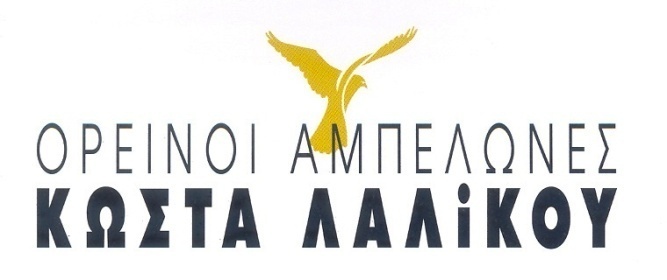 ΠΑΡΟΥΣΙΑΣΗ PORTFOLIO ΑΙΟΛΟΣ 13-10-19__________________________________________________________ΛΕΥΚΑLALIKOS THE WHITE 2018Sauvignon Blanc 100%Κρυοεκχύλιση στους 5ο C και ζύμωση στους 16ο Cσε ανοξείδωτες δεξαμενές.SIGNAL 2016Assyrtiko 100%Κρυοεκχύλιση στους 5 C και ζύμωση στους 16 Cσε ανοξείδωτες δεξαμενές.LALIKOS GEWURZTRAMINER 2018Gewürztraminer 100%.Κρυοεκχύλιση στους 5ο C και ζύμωση στους 16ο Cσε ανοξείδωτες δεξαμενές.JOKER 2018Petit grain – Mοσχάτο Αλεξανδρείας 100% Ημίξηρος.Κρυοεκχύλιση στους 5ο C και ζύμωση στους 14ο Cσε ανοξείδωτες δεξαμενές. Aζύμωτα σάκχαρα 20gr/lt.ΡΟΖΕVARIÉTÉ ΡΟΖΕ 2018Grenache Rouge - Μοσχόμαυρο . Ημίξηρος.Κρυοεκχύλιση στους 5 ο C και ζύμωση στους 12 ο Cσε ανοξείδωτες δεξαμενές. Aζύμωτα σάκχαρα 18gr/lt.ΕΡΥΘΡΑTHE RED 2015 Cabernet Sauvignon, MerlotΕκχύλιση και ζύμωση σε ανοξείδωτες δεξαμενές,πλήρης μηλογαλακτική ζύμωση και ωρίμανση 12 μήνεςσε δρύινα Γαλλικά βαρέλια με παράλληλο battonage.8μήνες στην φιάλη.ΣΤΑΘΜΟΣ ΚΟΚΚΙΝΟ 2012Tannat 90% - Syrah 10%Εκχύλιση και ζύμωση σε ανοξείδωτες δεξαμενές,πλήρης μηλογαλακτική ζύμωση και ωρίμανση 24 μήνεςσε καινούργια Γαλλικά βαρέλια με παράλληλο battonage24 μήνες στη φιάλη.SIGNAL 2015Syrah 90%- Viogner 10%Εκχύλιση και ζύμωση σε καινούρια Γαλλικά βαρέλιακαι ωρίμανση 12 μήνες σε βαρέλια.10 μήνες στην φιάλη.